KENYA JUNIOR SCHOOLS ASSESSMENT                                  FORMATIVE ASSESSMENT TEST                                                    GRADE 8SOCIAL STUDIESMARKING SCHEMEBelow is a picture of the scientist who brought forward the scientific theory on the origin of man. What was his name?(1 mk)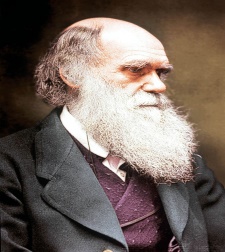 Define the following terms. (6 mks) Social studies      	 Its a learning area that includes History, Geography and Citizenship. Careers  Are occupations undertaken for a significant period of a person’s life and with   opportunities for progress in life.Entrepreneurship 	Its the activity of setting up a business or taking on financial risks with             hope of making a profit.List the components of business studies. (3 mks)History, Geography and CitizenshipIdentify the following African nation. (2 mks)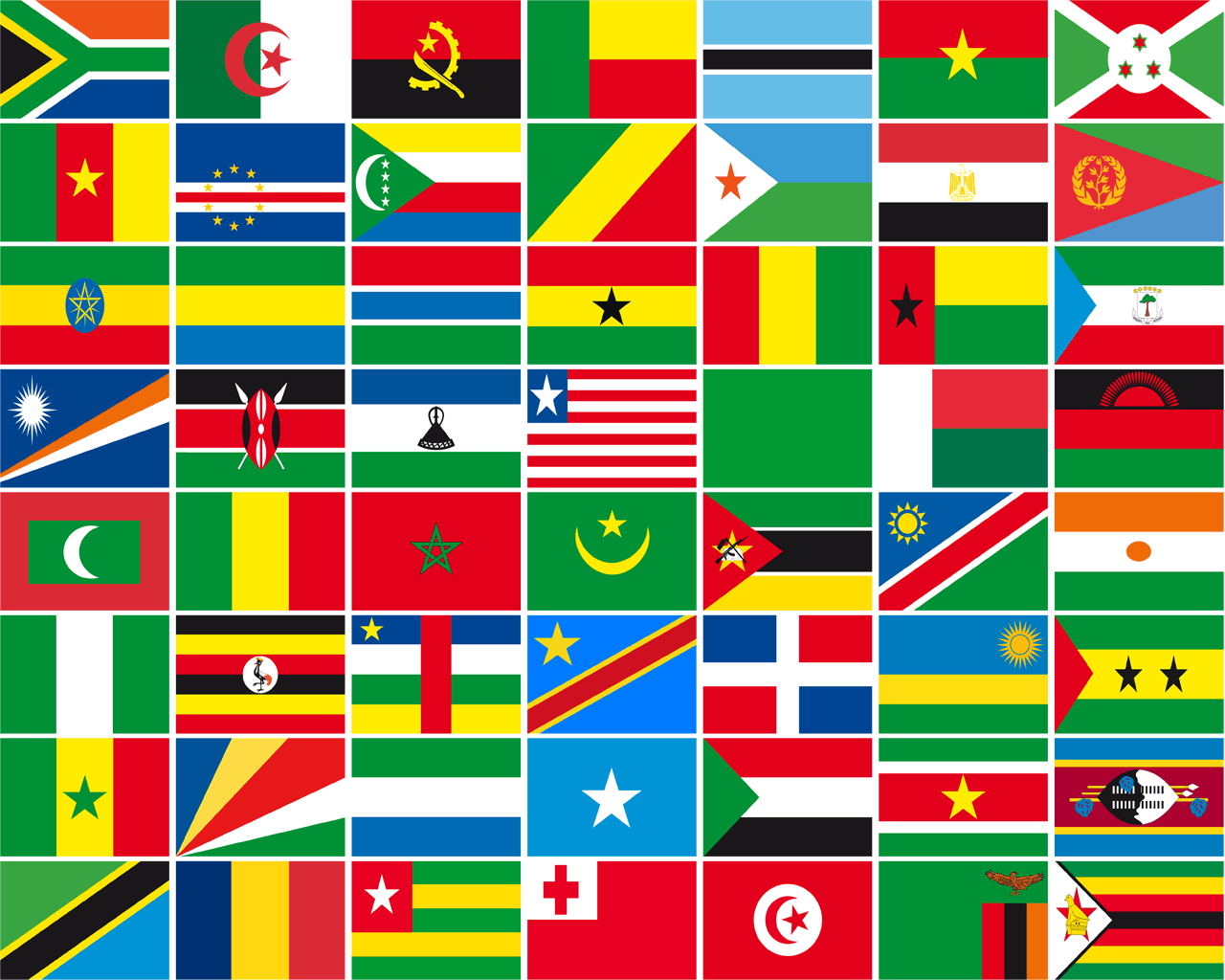 State four importance of social studies for personal development and service to humanity.( 4 mks)Social studies prepare learners to join various career pathwaysLearners are able to utilize available resources to come up with entrepreneurial projects which help them meet their needs.By learning political development and governance learners are exposed to different styles of leadershipBy understanding systems of government, learners are able to make informed decisions once they take up leadership roles in future for the benefit of the communityThe historical understanding of some prominent people in the past is key in shaping learners’ future.Social studies encourage learners to appreciate different cultures, values and traditions from national and global perspective which can be adopted in our locality.learners are able to integrate key aspects of the constitution such as integrity when making decision about governanceLearning of key aspects on democracy, rule of law, responsible citizenry helps learners living harmoniously in the society.Skills and knowledge in personality, human identity and personal well-being in promoting inner peace are all meant to enhance understanding of personal growth and developmentResearch skills in field work equip learners with data collection, analysis and presentation skills that will help in solving problems affecting our society.State four importance of learning social studies.( 4 mks)Social studies prepare learners to join career paths.Learners are exposed to different styles of leadership. Understanding they system of government helps learners to make informed decisions.Social studies encourage learners to appreciate different cultures, values and traditions.It gives a historical understanding about the past which helps in shaping our future.Helps one to understand the real world around us.Helps us to become good citizens.Helps us to know the current affairs.Helps us to utilize the available resources to serve humanity.Helps us to appreciate and relate well with other peopleState three career opportunities related to social studies. (3 mks)Law -Advocate -LawyerGeology Museology CartographyUrban planningMeteorology and climatologyAviationArchaeologyMedicine Teaching Survey EngineeringState three entrepreneurial opportunities in social studies. (3 mks)PotteryBasketryEcotourismHorticultureAgro forestryFishingDairy farmingOutline three importance of social studies for personal development and service to humanity. ( 3 mks)Social studies prepare learners to join various career pathways Learners are able to utilize available resources to come up with entrepreneurial projects which help them meet their needs. By learning political development and governance learners are exposed to different styles of leadership By understanding systems of government, learners are able to make informed decisions once they take up leadership roles in future for the benefit of the community The historical understanding of some prominent people in the past is key in shaping learners’ future. Social studies encourage learners to appreciate different cultures, values and traditions from national and global perspective which can be adopted in our locality. learners are able to integrate key aspects of the constitution such as integrity when making decision about governance Learning of key aspects on democracy, rule of law, responsible citizenry helps learners living harmoniously in the society. Skills and knowledge in personality, human identity and personal well-being in promoting inner peace are all meant to enhance understanding of personal growth and development Research skills in field work equip learners with data collection, analysis and presentation skills that will help in solving problems affecting our society. State three gender stereotypes associated with career choices and entrepreneurial opportunities in social studies . ( 3 mks)People have different views regarding the roles or careers chosen by women or men. Some people believe that certain careers or entrepreneurial opportunities belong to a given gender (male or female). These are called gender stereotypes. Everyone has an equal opportunity or chance to study their career of choice. They can also pursue a given entrepreneurial opportunity of their choice. Gender is the state of being male or female in relation to social and cultural roles. Stereotypes are fixed general ideas or images that assume that a person behaves in a particular way. Stereotypes limit aspirations and development of talents. They create gender differences. These gender differences ought to be addressed using appropriate strategies. A strategy is a careful plan or method of dealing with an issue 8. Outline three strategies that we can address gender stereotypes in career and entrepreneurial opportunities related to social studies. (3mks)Committing and encouraging both males and females to take a full range of careers and business opportunities Ensuring representation of both genders in leadership Treating both males and females equally by using texts and circular that does not promote gender bias Develop policies, law- and decision-making process that represents both males and females. Identify three elements of a Map. ( 3mks)Key.Scale.Compass direction.Title Frame The time in Accra 0 ̊ is 7.00am. Calculate time in Bermbera 45  E̊. ( 3 mks) 1hr =15  ̊   ?	= 45  ̊ = 45÷15×1 =3hrsSo 3hrs is equivalent to 45  ̊ then add 3hrs	to 7.00am to get 10.00amIdentify the following points in Africa. (3 mks)Mostly Easterly point is called Ras Hafun (Cape Guardafui)Mostly westerly is Cape VerdeMostly northerly is Cape BonName  five continents in the world. (5mks) AfricaAsia Africa North America South America Antarctica Europe Australia Identify two offshore islands in Africa. (2mks)SeychellesSao Tome and PrincipeMauritiusComorosMadagascarCape VerdeState two countries in Africa that are crossed by the equator;( 2 mks)GabonCongoDR CongoUgandaKenyaSomaliaState three components of the solar system. (3 mks)8 planetsDwarf planetsMoonsAsteroidsCometsMeteorsMeteoritesSunState four  Effects of Rotation of the Earth (4 mks)Creates day and night because at any one time one side of the earth faces the sun (day) and the other remains in darkness (night).Causes deflection of winds and ocean currents in the N hemisphere to the left and in the S hemisphere to the right.It causes rising and falling of ocean tides.Causes time difference between longitudes.Lowest altitude during solstices.Causes lunar eclipse due to revolution bringing the earth in line with the sun and the moon.State how the  Rotation of the Earth affects  human activities. (3mks)State the two theories that explains the origin of man.Scientific theoryCreation theory.Name the stages of man from the first to the current. (8 mks)EgyptopithecusDryopithecusRamapithecus/kenyapithecusAustralopithecusHomohabilisHomoerectusHomosapiensHomosapiens sapiensOutline the early visitors to Africa.ArabsPortugueseIndiansPersiansGreekEgyptiansPhoeniciansRomansSyriansName the following continents.(7 mks)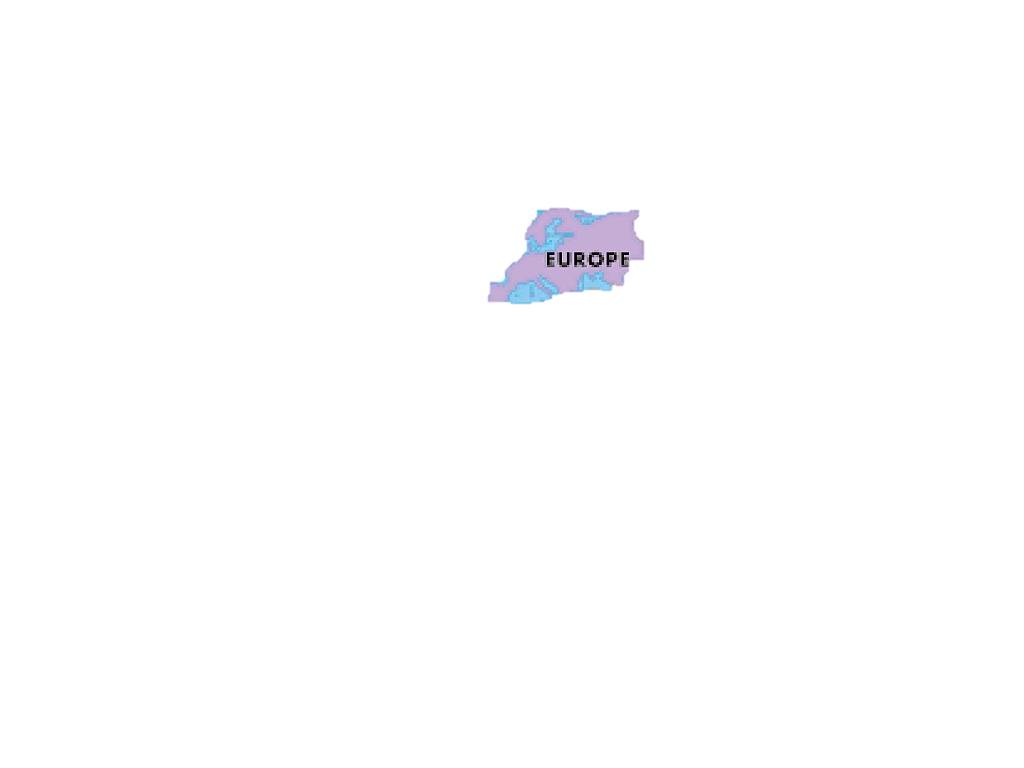 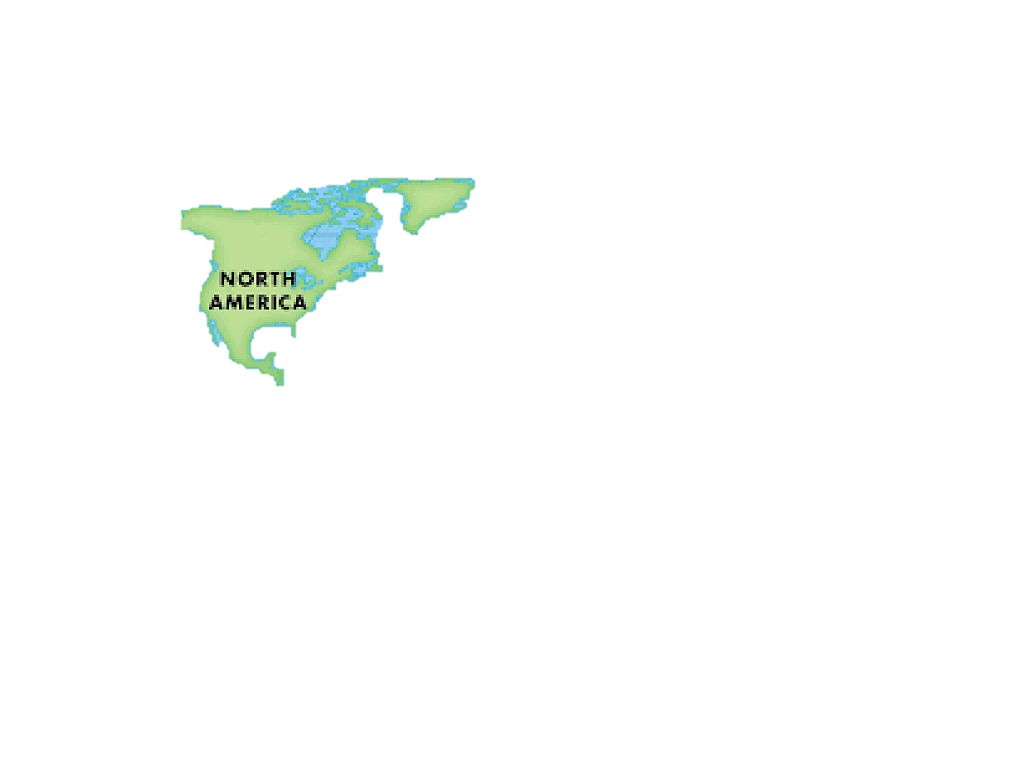 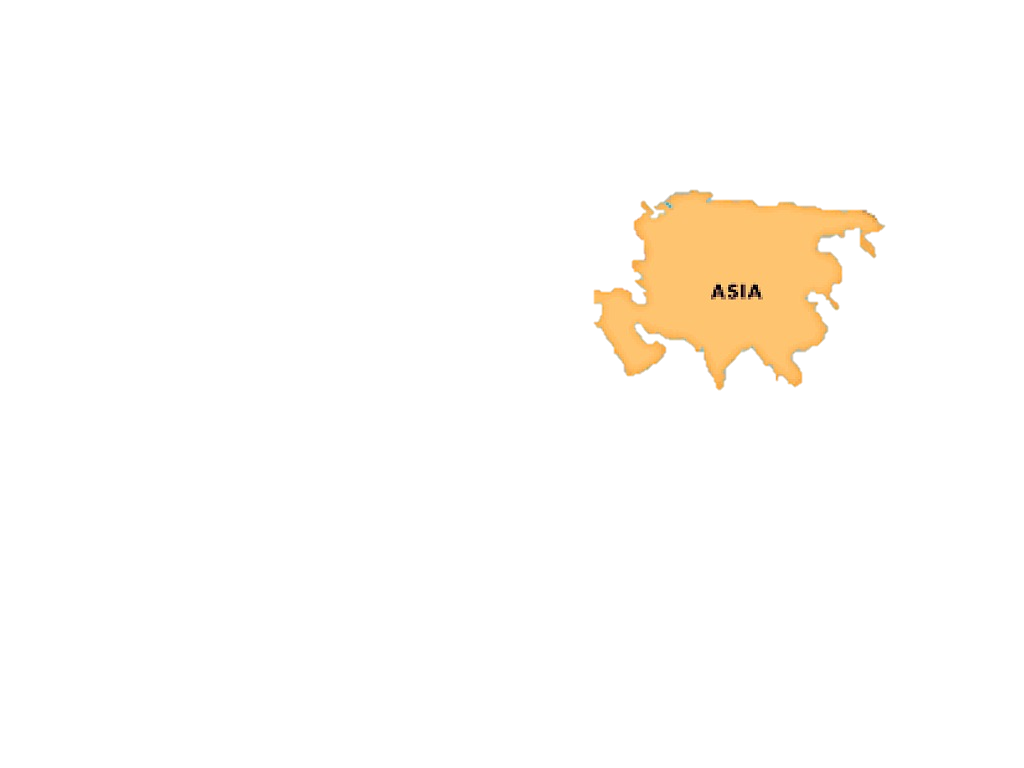 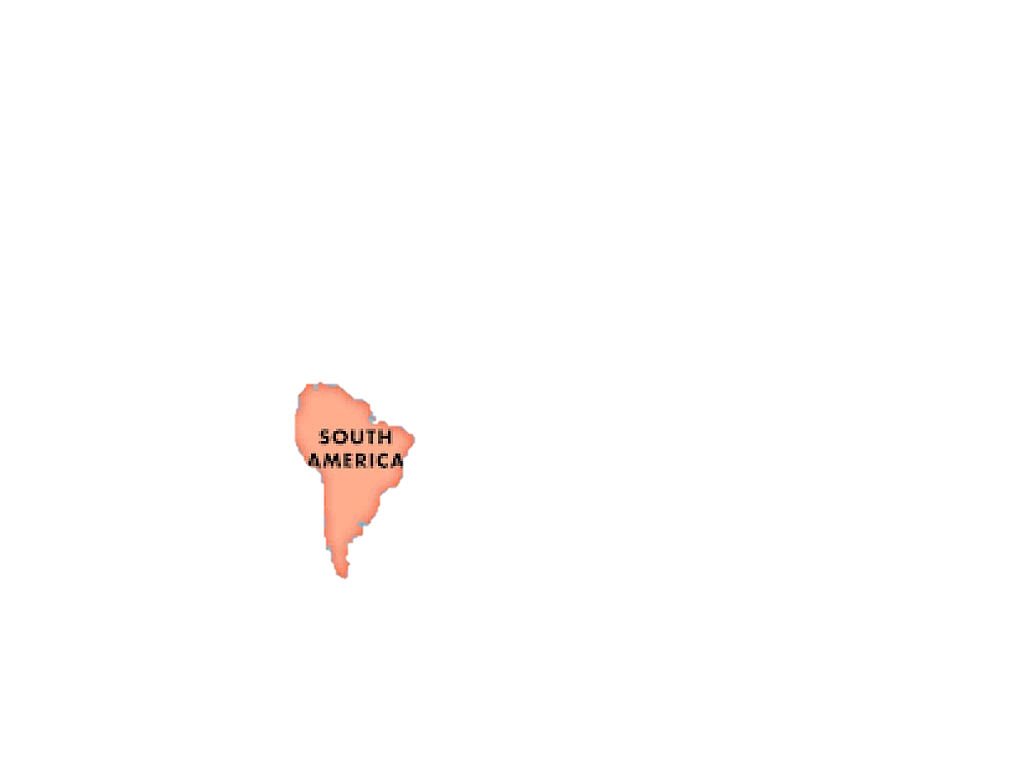 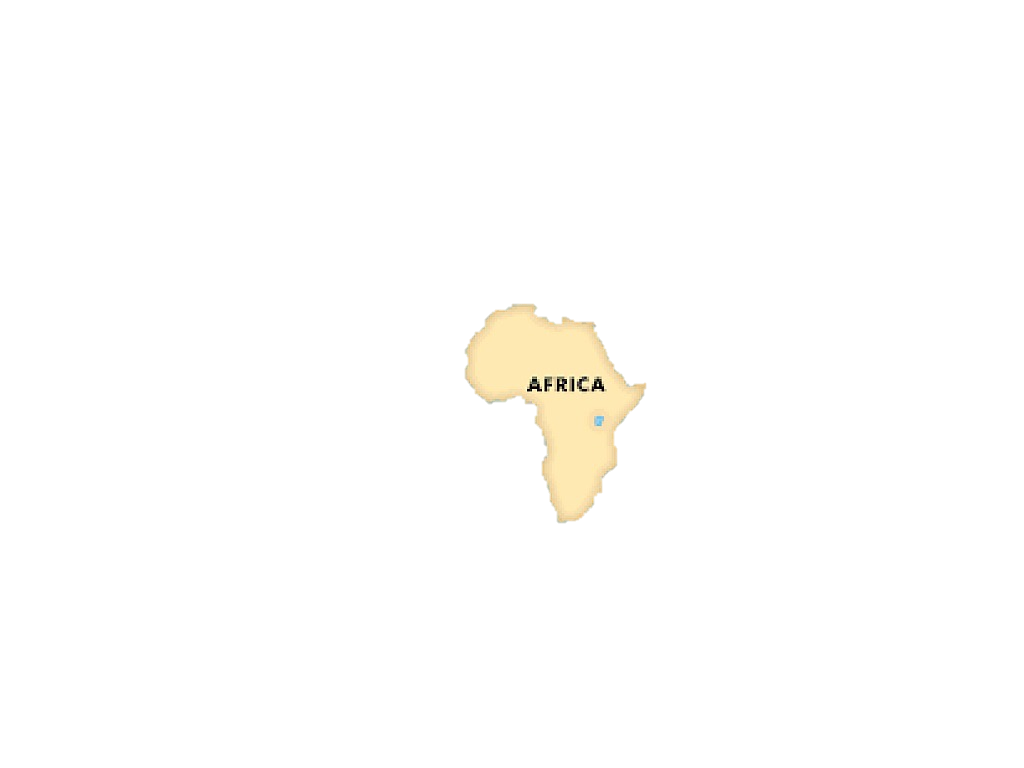 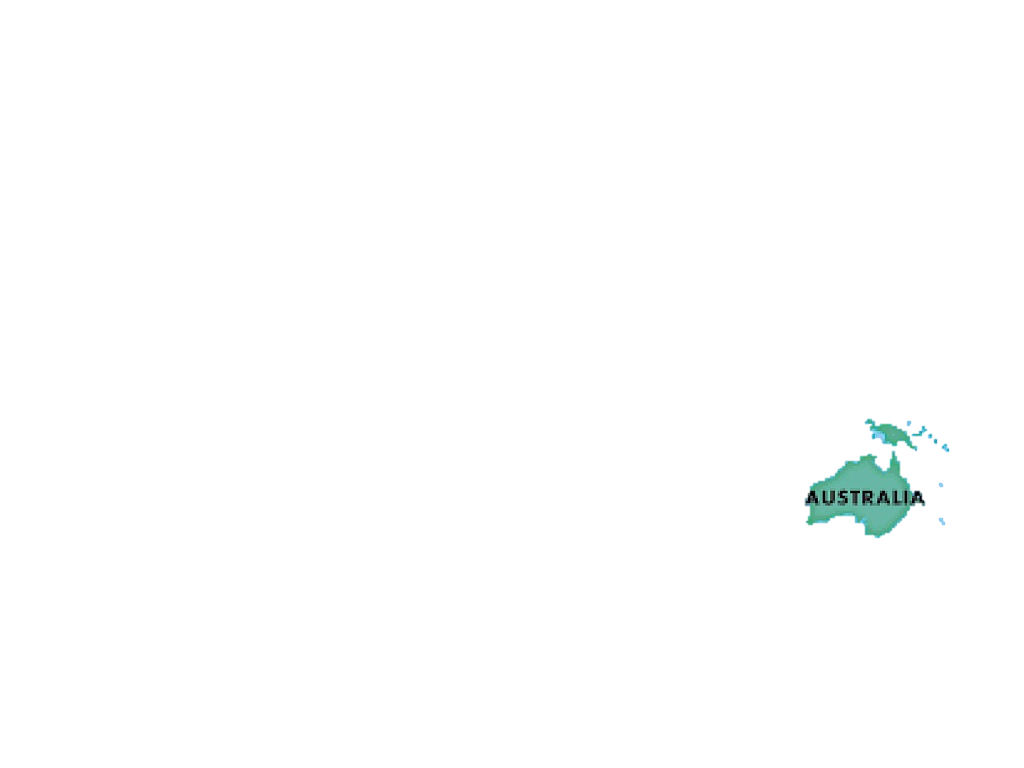 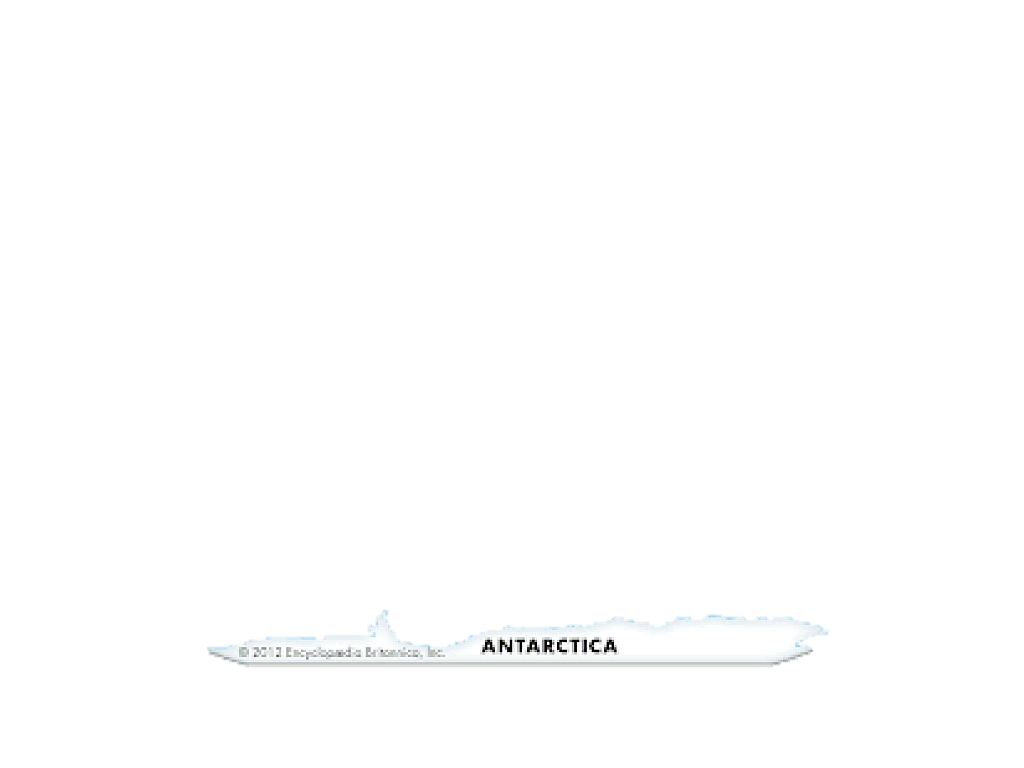 Effects of RotationEffects of RotationHow rotation affects human activitiesDay and nightPlanning day and night activitiesPlanning day and night activitiesHigh and low tidesHelps in fishing activities Sea transport –Helps in fishing activities Sea transport –Deflection of winds and ocean currentsTriggering of cyclones, hurricanes and tornadoes for example the deflection cause pressure changes which affect ocean currents and movement of wind Growing of crops Aviation or sea transport Causes floodingTriggering of cyclones, hurricanes and tornadoes for example the deflection cause pressure changes which affect ocean currents and movement of wind Growing of crops Aviation or sea transport Causes floodingTime differenceTravelling Education SportsTravelling Education Sports